Списоксобственников земельных долей.      В составе земельного участка из земель сельскохозяйственного назначения с кадастровым номером 02:02:000000:0274 расположенного в границах сельского поселения Трунтаишевский сельсовет  муниципального района Альшеевский район Республики Башкортостан  предоставленного на праве общей собственности постановлением главы администрации муниципального района Альшеевский район Республики Башкортостан от 31 марта 2007г. №422 , которые могут  быть признаны невостребованными по основанию , указанному в пункте 2 статьи 12.1 Федерального закона №101 «Об обороте земель сельскохозяйственного назначения .Фамилия,имя,отчество                                               Дата смерти1.Абдулвалиев Ульфат Хазигалиевич                                             10.11.2012г. 2.Ахметова Гульсина Садретдиновна                                             20.05.2013г.3.Ахметов Ильдар Марсович                                                            20.02.2011г.4.Ганиев Равиль Шакирзянович                                                      12.07.2010г.5.Гарифуллина Гильминур Фазулловна                                        10.10.2014г.6.Гайнанов Фаниль Габдлхакович                                                  04.01.2018г.7.Газизуллина Таскира Авзаловна                                                  01.12.2016г.8.Газизуллин Ахмат Вагизович                                                        10.11.2013г.9.Галяутдинов Зуфар Загитович                                                      22.05.2016г.10.Гараева Зарига Гумеровна                                                          03.08.2013г.11.Гатауллин Гайнулла Мухтарович                                              10.05.2011г.12.Давлетова Кашифа Каримовна                                                 20.02.2013г.13. Давлетова Райхана Габдрахмановна                                      20.01.2018г.   14.Зарипова Бибифаида Инсафутдиновна                                  19.03.2008г.15. Калимуллина Валия Гатаулловна                                             10.03.2014г.16.Кашапов Ахмет Нургалиевич                                                      10.01.2016г.17.Латыпов Зиннур Басытович                                                         03.06.2011г.  18..Мукалляпов Фанис Насипович                                                 29.04.2015г.19.Мухаметзянов Альберт Мубарякович                                     10.01.2012г.20.Мухутдинова Райса Мухаметовна                                         26.10.2008г.21.Мустафин Фанур Нагимович                                                   29.11.2011г.22.Мустафин Рашит Рахимьянович                                             22.11.2011г.23.Нафгутдинова Аниса Файзрахмановна                                 19.01.2009г.24.Саяхов Инсаф Низамович                                                         10.04.2010г.25.Сафина Фания Губайдулловна                                                 03.10.2008г.26.Султанова Райхана Тухватовна                                                27.01.2017г.27.Тагиров Наиль Ахметович                                                          09.05.2013г.28.Усманова Сайма Галиевна                                                        17.05.2013г.29.Фаткуллин Музагит Гильмуллович                                         10.04 .2009г.30.Фазлутдинов Нурислам Фазрахманович                               03.12.2017г.31.Хакимов Нури Сулейманович                                                   10.02.2009г.32.Хисматуллина Валия Мусаверовна                                         05.02.2011г.33.Хуснетдинова Танзиля Мухлисовна                                        24.09.2014г.34.Хуснетдинов Шамиль Садретдинович                                    10.09.2015г.35.Хикматуллин Наиль Анварович                                                29.04.2013г.36.Шигапов Ильяс Назипович                                                         02.12.2014г.37. Шигапова Зульфира Гимаевна                                                  13.10.2011г.38.Абдулвалиева Мижия Абдулловна                                          15.10.2008г.39.Арсланова Райса Давлетовна                                                     20.07.2011г.40.Галиев Камил Хазигалиевич                                                      12.12.2009г.41. Галиева Рауза Шакировна                                                        19.06.2011г.42.Насырова Разина Гарифулловна                                             03.11.2008г.43.Нургалиева Мадина Гаитовна                                                 10.11.2010г.44. Нугуманов Хамит Даутович                                                     10.06.2007г.45 Минигалиева Зайнаб Шафиковна                                           05.12.2014г.46.Мухаметзянов Загир Рахимзянович                                     25.11.20012г.47.Ситдиков Мунир Саниахметович                                          10.01.2016г.48.Тагиров Ильдус Идрисович                                                      16.12.2010г.49 Тагиров Идрис Миниярович                                                    04.02.2014г.50. Файзуллин Масгут Хасанович                                                 10.10.2010г.51.Хабибуллин Хамит Габдулвалиевич                                       10.03.2009г.52.Хуссамова Аниса Мингазетдинована                                      20.01.2009г.53.Шарафутдинова Минзакира Саляхетдиновна                      20.09.2008г.54.Шаймарданова Малика Рахимзяновна                                   10.03.2011г.55.Шигапова Фарида Мухаметовна                                               05.04.2007г.56.Ямалетдинова Мархаба Гизатулловна                                    25.04.2009г.Исп.специалист 1 категории                                                                                 Шакиров.М.Ю.БАШҠОРТОСТАН РЕСПУБЛИКАҺЫ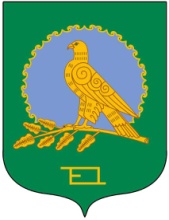 ӘЛШӘЙ РАЙОНЫМУНИЦИПАЛЬ РАЙОНЫНЫҢТРУНТАИШ АУЫЛ СОВЕТЫАУЫЛ БИЛӘМӘҺЕХАКИМИӘТЕ(Башҡортостан РеспубликаһыӘлшәй районыТрунтаиш ауыл советы)АДМИНИСТРАЦИЯСЕЛЬСКОГО ПОСЕЛЕНИЯТРУНТАИШЕВСКИЙ СЕЛЬСОВЕТМУНИЦИПАЛЬНОГО РАЙОНААЛЬШЕЕВСКИЙ РАЙОНРЕСПУБЛИКИ БАШКОРТОСТАН(Трунтаишевский сельсовет Альшеевского районаРеспублики Башкортостан)